РАБОЧАЯ ПРОГРАММА УЧЕБНОЙ ДИСЦИПЛИНЫИностранный язык2020Рабочая программа общеобразовательной учебной дисциплины предназначена для изучения в профессиональных образовательных организациях СПО, реализующих образовательную программу среднего общего образования в пределах освоения программы подготовки квалифицированных рабочих, служащих и специалистов среднего звена (ППССЗ и ППКРС СПО) на базе основного общего образования при подготовке квалифицированных рабочих, служащих и специалистов среднего звенаРабочая программа разработана на основе требований ФГОС среднего общего образования, предъявляемых к структуре, содержанию и результатам освоения учебной дисциплины, в соответствии с Рекомендациями по организации получения среднего общего образования в пределах освоения образовательных программ среднего профессионального образования на базе основного общего образования с учетом требований федеральных государственных образовательных стандартов и получаемой профессии или специальности среднего профессионального образования (письмо Департамента государственной политики в сфере подготовки рабочих кадров и ДПО Минобрнауки России от 17.03.2015 № 06-259), с учетом Примерной основной образовательной программы среднего общего образования, одобренной решением федерального учебно-методического объединения по общему образованию (протокол от 28 июня 2016 г. № 2/16-з).Организация-разработчик: государственное автономное учреждение Калининградской области профессиональная образовательная организация «Колледж предпринимательства»Разработчики:Бобылёва М. А - ГАУ КО «Колледж предпринимательства», преподавательБычай А.П. – ГАУ КО «Колледж предпринимательства», преподавательРабочая программа учебной дисциплины рассмотрена на заседании отделения общеобразовательных дисциплин Протокол № 1 от 31.08.2020 г.СОДЕРЖАНИЕ                                                                                                                              Стр.ОБЩАЯ ХАРАКТЕРИСТИКА РАБОЧЕЙ ПРОГРАММЫ УЧЕБНОЙ ДИСЦИПЛИНЫ ОГСЭ.04 ИНОСТРАННЫЙ ЯЗЫК В ПРОФЕССИОНАЛЬНОЙ ДЕЯТЕЛЬНОСТИ1.1. Место дисциплины в структуре основной профессиональной образовательной программы: Дисциплина ОГСЭ.04.Инностранный язык в профессиональной деятельности входит в общий гуманитарный и социально-экономический цикл.1.2. Цель и планируемые результаты освоения дисциплины:1.3. Рекомендуемое количество часов на освоение программы дисциплины:максимальной учебной нагрузки обучающегося 176 часа, в том числе:обязательной аудиторной учебной нагрузки обучающегося 162 часов;                самостоятельной работы обучающегося 2 часа.                                                   2. СТРУКТУРА И СОДЕРЖАНИЕ УЧЕБНОЙ ДИСЦИПЛИНЫ2.1. Объем учебной дисциплины и виды учебной работы2.2. Тематический план и содержание учебной дисциплины 3. УСЛОВИЯ РЕАЛИЗАЦИИ ПРОГРАММЫ УЧЕБНОЙ ДИСЦИПЛИНЫ3.1.Для реализации программы учебной дисциплины  должны быть предусмотрены следующие специальные помещения:Реализация программы предполагает наличие учебного кабинета Иностранного языка в профессиональной деятельности. Оборудование учебного кабинета: лекционные места для студентов, стол для преподавателя, оборудованная учебной доской и техническими средствами обучения – компьютер, видеопроектор, экран, телевизор; Стенды для учебных пособий и наглядного материала ( таблицы, плакаты)3.2. Информационное обеспечение реализации программы3.2.1. Основные печатные источникиГолубев А.П., Коржавый А.П., Смирнова И.Б. Английский язык для технических специальностей. –М.: ОИЦ «Академия». 2018.3.2.2. Дополнительные печатные источникиКрасильникова Л.В., Терехина О.В Английский язык для полиграфистов/.- МГУП им. И.Федорова, 2016.Голубев А.П. Английский язык/– М.:ИЦ Академия, 2015.Англо-русский, русско-английский словарь издательско-полиграфических терминов- составители Щеглова В.А., Юшкевич А.А.- МИПК им. И. Федорова, М.2017Куликова Е.В., Султанова М.Ю. Деловой английский язык для полиграфистов/ –М: Московский политех, 2016.Камянова Т. Практический курс английского языка, М: «Дом славянской книги», 2015.Карпова Т.А. Английский язык для колледжей Учебное пособие. – М.: ООО «КноРус». 2018Колесникова Н.Н., Данилова Г.В., Девяткина Л.Н. Английский язык для менеджеров. – М.: ОИЦ «Академия». 2017.Лаврик Г.В. Planet of English.Social&Financial Services Practice Book. Английский язык. Практикум для профессий и специальностей социально- экономического профиля СПО. – М.: ИЦ Академия, 2015.Мерфи Р. Грамматика сборник упражнений. Практическая грамматика «Кембридж», 2016Смирнова И.Б., Голубев А.П., Жук А.Д. Английский язык для всех специальностей (СПО). – М.: ООО «КноРус». 2018.Соколова Н.И. Planet of English: Humanities Practice Book. Практикум для специальностей гуманитарного профиля СПО. – М.: ИЦ Академия, 2017.Фоменко Е.А. ЕГЭ-2016. Английский язык. Тренинг. Все типы заданий, М: Легион, 2015.3.2.3. Электронные источники1.- http://ege.edu.ru/ 2. http://www.statgrad.org/ 3. http://olimpiada.ru 4.  http://www.turgor.ru 5. http://videouroki.net/ 6. http://school-collection.edu.ru 7. http://www.encyclopedia.ru 8. http://www.ed.gov.ru/ 9. http://www.edu.ru 10. http://uztest.ru/http://iyazyki.ru/4. КОНТРОЛЬ И ОЦЕНКА РЕЗУЛЬТАТОВ ОСВОЕНИЯ УЧЕБНОЙ ДИСЦИПЛИНЫ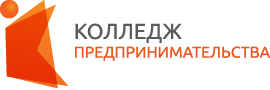 государственное автономное учреждение  Калининградской области профессиональная  образовательная организация «КОЛЛЕДЖ ПРЕДПРИНИМАТЕЛЬСТВА»ОБЩАЯ ХАРАКТЕРИСТИКА РАБОЧЕЙ ПРОГРАММЫ УЧЕБНОЙ ДИСЦИПЛИНЫ4СТРУКТУРА И СОДЕРЖАНИЕ УЧЕБНОЙ ДИСЦИПЛИНЫ5УСЛОВИЯ РЕАЛИЗАЦИИ ПРОГРАММЫ УЧЕБНОЙ ДИСЦИПЛИНЫ20КОНТРОЛЬ И ОЦЕНКА РЕЗУЛЬТАТОВ ОСВОЕНИЯ УЧЕБНОЙ ДИСЦИПЛИНЫ22Код ПК, ОКУменияЗнанияОК.01-ОК-10понимать общий смысл четко произнесенных высказываний на известные темы (профессиональные и бытовые), понимать тексты на базовые профессиональные темыучаствовать в диалогах на знакомые общие и профессиональные темыстроить простые высказывания о себе и о своей профессиональной деятельностикратко обосновывать и объяснить свои действия (текущие и планируемые)писать простые связные сообщения на знакомые или интересующие профессиональные темыправила построения простых и сложных предложений на профессиональные темыосновные общеупотребительные глаголы (бытовая и профессиональная лексика)лексический минимум, относящийся к описанию предметов, средств и процессов профессиональной деятельностиособенности произношенияправила чтения текстов профессиональной направленностиВид учебной работыОбъем в часахОбязательная учебная нагрузка 162в том числе:в том числе:Теоретические занятияпрактические занятия (если предусмотрено)162Самостоятельная работа2Промежуточная аттестация Итоговая аттестация в форме экзаменаНаименованиеразделов и темСодержание учебного материала и формы организации деятельности обучающихсяСодержание учебного материала и формы организации деятельности обучающихсяОбъём часовОсваиваемые элементы компетенцийТема 1. Лингвострановедческие реалии изучаемого языкаСодержание учебного материала Содержание учебного материала 44ОК1-ОК10Тема 1. Лингвострановедческие реалии изучаемого языкаГрамматический материал:- разряды существительных;- число существительных;- притяжательный падеж существительных.Лексический материал по теме: расширение потенциального словаря за счет овладения интернациональной лексикой, новыми значениями известных слов и новых слов.Грамматический материал:- разряды существительных;- число существительных;- притяжательный падеж существительных.Лексический материал по теме: расширение потенциального словаря за счет овладения интернациональной лексикой, новыми значениями известных слов и новых слов.44ОК1-ОК10Тема 2. Речевые штампыСодержание учебного материала Содержание учебного материала 84ОК1-ОК10Тема 2. Речевые штампыЛексический материал по теме: расширение потенциального словаря за счет овладения интернациональной лексикой, новыми значениями известных слов и новых слов.Грамматический материал:- разряды прилагательных;- степени сравнения прилагательных;- сравнительные конструкции с союзамиЛексический материал по теме: расширение потенциального словаря за счет овладения интернациональной лексикой, новыми значениями известных слов и новых слов.Грамматический материал:- разряды прилагательных;- степени сравнения прилагательных;- сравнительные конструкции с союзами84ОК1-ОК10Тема 2. Речевые штампыВ том числе, практических занятийВ том числе, практических занятий2ОК1-ОК10Тема 2. Речевые штампыЧтение и перевод текстов. Монологическая, диалогическая речь. Аудирование. Составление высказывания. Активизация лексических единиц.Чтение и перевод текстов. Монологическая, диалогическая речь. Аудирование. Составление высказывания. Активизация лексических единиц.ОК1-ОК10Тема 2. Речевые штампыСамостоятельная работа обучающихся примерная тематикаЧтение и перевод текстов по теме.  Составление высказывания. Выполнение лексико-грамматических упражнений. Оформление докладов по теме. Разработка проектов.Самостоятельная работа обучающихся примерная тематикаЧтение и перевод текстов по теме.  Составление высказывания. Выполнение лексико-грамматических упражнений. Оформление докладов по теме. Разработка проектов.2Тема 3. Описание людей: друзей, родных и близких и т.д. (внешность, характер, личностные качества)Содержание учебного материала 64ОК1-ОК10Тема 3. Описание людей: друзей, родных и близких и т.д. (внешность, характер, личностные качества)Лексический материал по теме: расширение потенциального словаря за счет овладения интернациональной лексикой, новыми значениями известных слов и новых слов.Грамматический материал:- предлоги, разновидности предлогов;- особенности в употреблении предлогов64ОК1-ОК10Тема 3. Описание людей: друзей, родных и близких и т.д. (внешность, характер, личностные качества)Самостоятельная работа обучающихся примерная тематикаЧтение и перевод текстов по теме.  Составление высказывания. Выполнение лексико-грамматических упражнений. Оформление докладов по теме. Разработка проектов.Самостоятельная работа обучающихся примерная тематикаЧтение и перевод текстов по теме.  Составление высказывания. Выполнение лексико-грамматических упражнений. Оформление докладов по теме. Разработка проектов.2Тема 4. СтрановедениеСодержание учебного материала Содержание учебного материала 64ОК1-ОК10Тема 4. СтрановедениеГрамматический материал:- обозначение времени, обозначение датЛексический материал по теме: расширение потенциального словаря за счет овладения интернациональной лексикой, новыми значениями известных слов и новых слов.Грамматический материал:- обозначение времени, обозначение датЛексический материал по теме: расширение потенциального словаря за счет овладения интернациональной лексикой, новыми значениями известных слов и новых слов.64ОК1-ОК10Тема 4. СтрановедениеВ том числе, практических занятийВ том числе, практических занятий2Тема 4. СтрановедениеЧтение и перевод текстов. Монологическая, диалогическая речь. Аудирование. Составление высказывания. Активизация лексических единиц.Чтение и перевод текстов. Монологическая, диалогическая речь. Аудирование. Составление высказывания. Активизация лексических единиц.Тема 5. Образование в России и за рубежомСодержание учебного материала Содержание учебного материала 64ОК1-ОК10Тема 5. Образование в России и за рубежомГрамматический материал:- личные, притяжательные местоимения;- указательные местоимения;- возвратные местоимения;- вопросительные местоимения;- неопределенные местоименияЛексический материал по теме: расширение потенциального словаря за счет овладения интернациональной лексикой, новыми значениями известных слов и новых слов.Грамматический материал:- личные, притяжательные местоимения;- указательные местоимения;- возвратные местоимения;- вопросительные местоимения;- неопределенные местоименияЛексический материал по теме: расширение потенциального словаря за счет овладения интернациональной лексикой, новыми значениями известных слов и новых слов.64ОК1-ОК10Тема 5. Образование в России и за рубежомВ том числе, практических занятийВ том числе, практических занятий2Тема 5. Образование в России и за рубежомЧтение и перевод текстов. Монологическая, диалогическая речь. Аудирование. Составление высказывания. Активизация лексических единиц.Чтение и перевод текстов. Монологическая, диалогическая речь. Аудирование. Составление высказывания. Активизация лексических единиц.Тема 6. Цифры, числа, математические действия, основные математические понятия и физические явления Содержание учебного материала Содержание учебного материала 64ОК1-ОК10Тема 6. Цифры, числа, математические действия, основные математические понятия и физические явления Грамматический материал:- разряды числительных;- употребление числительныхЛексический материал по теме: расширение потенциального словаря за счет овладения интернациональной лексикой, новыми значениями известных слов и новых слов.Грамматический материал:- разряды числительных;- употребление числительныхЛексический материал по теме: расширение потенциального словаря за счет овладения интернациональной лексикой, новыми значениями известных слов и новых слов.64ОК1-ОК10Тема 6. Цифры, числа, математические действия, основные математические понятия и физические явления Самостоятельная работа обучающихся примерная тематикаЧтение и перевод текстов по теме.  Составление высказывания. Выполнение лексико-грамматических упражнений. Оформление докладов по теме. Разработка проектов.Самостоятельная работа обучающихся примерная тематикаЧтение и перевод текстов по теме.  Составление высказывания. Выполнение лексико-грамматических упражнений. Оформление докладов по теме. Разработка проектов.2Тема 7. Здоровье. Спорт. Питание.Содержание учебного материала 64ОК1-ОК10Тема 7. Здоровье. Спорт. Питание.Грамматический материал:- видовременные формы глагола;- оборот there is/ there areЛексический материал по теме: расширение потенциального словаря за счет овладения интернациональной лексикой, новыми значениями известных слов и новых слов.64ОК1-ОК10Тема 7. Здоровье. Спорт. Питание.В том числе, практических занятийВ том числе, практических занятий2ОК1-ОК10Тема 7. Здоровье. Спорт. Питание.Чтение и перевод текстов. Монологическая, диалогическая речь. Аудирование. Составление высказывания. Активизация лексических единиц.Чтение и перевод текстов. Монологическая, диалогическая речь. Аудирование. Составление высказывания. Активизация лексических единиц.ОК1-ОК10Тема 8. Природа. ЭкологияСодержание учебного материала 64ОК1-ОК10Тема 8. Природа. ЭкологияГрамматический материал:- действительный залог и страдательный залог;Лексический материал по теме: расширение потенциального словаря за счет овладения интернациональной лексикой, новыми значениями известных слов и новых слов.64ОК1-ОК10Тема 8. Природа. ЭкологияВ том числе, практических занятийВ том числе, практических занятий2ОК1-ОК10Тема 8. Природа. ЭкологияЧтение и перевод текстов. Монологическая, диалогическая речь. Аудирование. Составление высказывания. Активизация лексических единиц.Чтение и перевод текстов. Монологическая, диалогическая речь. Аудирование. Составление высказывания. Активизация лексических единиц.ОК1-ОК10Тема 8. Природа. ЭкологияСамостоятельная работа обучающихся примерная тематикаЧтение и перевод текстов по теме.  Составление высказывания. Выполнение лексико-грамматических упражнений. Оформление докладов по теме. Разработка проектов.Самостоятельная работа обучающихся примерная тематикаЧтение и перевод текстов по теме.  Составление высказывания. Выполнение лексико-грамматических упражнений. Оформление докладов по теме. Разработка проектов.-Тема 9. Культура. Этикет.Содержание учебного материала 84ОК1-ОК10Тема 9. Культура. Этикет.Грамматический материал:- согласование времен;- прямая и косвенная речьЛексический материал по теме: расширение потенциального словаря за счет овладения интернациональной лексикой, новыми значениями известных слов и новых слов.84ОК1-ОК10Тема 9. Культура. Этикет.В том числе, практических занятийВ том числе, практических занятий2ОК1-ОК10Тема 9. Культура. Этикет.Чтение и перевод текстов. Монологическая, диалогическая речь. Аудирование. Составление высказывания. Активизация лексических единиц.Чтение и перевод текстов. Монологическая, диалогическая речь. Аудирование. Составление высказывания. Активизация лексических единиц.ОК1-ОК10Тема 9. Культура. Этикет.Самостоятельная работа обучающихся примерная тематикаЧтение и перевод текстов по теме.  Составление высказывания. Выполнение лексико-грамматических упражнений. Оформление докладов по теме. Разработка проектов.Самостоятельная работа обучающихся примерная тематикаЧтение и перевод текстов по теме.  Составление высказывания. Выполнение лексико-грамматических упражнений. Оформление докладов по теме. Разработка проектов.2Тема 10. Общение в транспорте, в магазине, в больнице, на выставке.Содержание учебного материала Содержание учебного материала 84ОК1-ОК10Тема 10. Общение в транспорте, в магазине, в больнице, на выставке.Грамматический материал:- особенности употребления форм сослагательного наклонения;- повелительное наклонениеЛексический материал по теме: расширение потенциального словаря за счет овладения интернациональной лексикой, новыми значениями известных слов и новых словГрамматический материал:- особенности употребления форм сослагательного наклонения;- повелительное наклонениеЛексический материал по теме: расширение потенциального словаря за счет овладения интернациональной лексикой, новыми значениями известных слов и новых слов84ОК1-ОК10Тема 10. Общение в транспорте, в магазине, в больнице, на выставке.В том числе, практических занятийВ том числе, практических занятий2ОК1-ОК10Тема 10. Общение в транспорте, в магазине, в больнице, на выставке.Чтение и перевод текстов. Монологическая, диалогическая речь. Аудирование. Составление высказывания. Активизация лексических единиц.Чтение и перевод текстов. Монологическая, диалогическая речь. Аудирование. Составление высказывания. Активизация лексических единиц.ОК1-ОК10Тема 10. Общение в транспорте, в магазине, в больнице, на выставке.Самостоятельная работа обучающихся примерная тематикаЧтение и перевод текстов по теме.  Составление высказывания. Выполнение лексико-грамматических упражнений. Оформление докладов по теме. Разработка проектов.Самостоятельная работа обучающихся примерная тематикаЧтение и перевод текстов по теме.  Составление высказывания. Выполнение лексико-грамматических упражнений. Оформление докладов по теме. Разработка проектов.2Тема 11. Путешествие. Поездка за границуСодержание учебного материала Содержание учебного материала 84ОК1-ОК10Тема 11. Путешествие. Поездка за границуГрамматический материал:- особенности употребления модальных глаголов;- эквиваленты модальных глаголовЛексический материал по теме: расширение потенциального словаря за счет овладения интернациональной лексикой, новыми значениями известных слов и новых слов.Грамматический материал:- особенности употребления модальных глаголов;- эквиваленты модальных глаголовЛексический материал по теме: расширение потенциального словаря за счет овладения интернациональной лексикой, новыми значениями известных слов и новых слов.84ОК1-ОК10Тема 11. Путешествие. Поездка за границуВ том числе, практических занятийВ том числе, практических занятий2ОК1-ОК10Тема 11. Путешествие. Поездка за границуЧтение и перевод текстов. Монологическая, диалогическая речь. Аудирование. Составление высказывания. Активизация лексических единиц.Чтение и перевод текстов. Монологическая, диалогическая речь. Аудирование. Составление высказывания. Активизация лексических единиц.ОК1-ОК10Тема 11. Путешествие. Поездка за границуСамостоятельная работа обучающихся примерная тематикаЧтение и перевод текстов по теме.  Составление высказывания. Выполнение лексико-грамматических упражнений. Оформление докладов по теме. Разработка проектов.Самостоятельная работа обучающихся примерная тематикаЧтение и перевод текстов по теме.  Составление высказывания. Выполнение лексико-грамматических упражнений. Оформление докладов по теме. Разработка проектов.2Промежуточная аттестацияПромежуточная аттестацияПромежуточная аттестация2Тема 12. Экономика. Рынок.Содержание учебного материала 6ОК1-ОК10Тема 12. Экономика. Рынок.Лексический материал по теме: расширение потенциального словаря за счет овладения интернациональной лексикой, новыми значениями известных слов и новых слов.Грамматический материал:- формы инфинитива и их значение- функции и употребление инфинитива6ОК1-ОК10Тема 12. Экономика. Рынок.В том числе, практических занятийВ том числе, практических занятий6ОК1-ОК10Тема 12. Экономика. Рынок.Чтение и перевод текстов. Монологическая, диалогическая речь. Аудирование. Составление высказывания. Активизация лексических единиц.Чтение и перевод текстов. Монологическая, диалогическая речь. Аудирование. Составление высказывания. Активизация лексических единиц.ОК1-ОК10Тема 13. Промышленность. Содержание учебного материала 44ОК1-ОК10Тема 13. Промышленность. Грамматический материал:- причастие I, функции причастия I- причастие II, функции причастия II- предикативные конструкции с причастиемЛексический материал по теме: расширение потенциального словаря за счет овладения интернациональной лексикой, новыми значениями известных слов и новых слов.44ОК1-ОК10Тема 13. Промышленность. Самостоятельная работа обучающихся примерная тематикаЧтение и перевод текстов по теме.  Составление высказывания. Выполнение лексико-грамматических упражнений. Оформление докладов по теме. Разработка проектов.Самостоятельная работа обучающихся примерная тематикаЧтение и перевод текстов по теме.  Составление высказывания. Выполнение лексико-грамматических упражнений. Оформление докладов по теме. Разработка проектов.-Тема 14. РекламаСодержание учебного материала 64ОК1-ОК10Тема 14. РекламаГрамматический материал:- формы герундия и его функции в предложении;- герундиальные конструкцииЛексический материал по теме: расширение потенциального словаря за счет овладения интернациональной лексикой, новыми значениями известных слов и новых слов.64ОК1-ОК10Тема 14. РекламаВ том числе, практических занятийВ том числе, практических занятий2ОК1-ОК10Тема 14. РекламаЧтение и перевод текстов. Монологическая, диалогическая речь. Аудирование. Составление высказывания. Активизация лексических единиц.Чтение и перевод текстов. Монологическая, диалогическая речь. Аудирование. Составление высказывания. Активизация лексических единиц.ОК1-ОК10Тема 15. Профессии, карьераСодержание учебного материала 64ОК1-ОК10Тема 15. Профессии, карьераГрамматический материал:- сочинительные союзы;- подчинительные союзы;- частицы;- междометияЛексический материал по теме: расширение потенциального словаря за счет овладения интернациональной лексикой, новыми значениями известных слов и новых слов.64ОК1-ОК10Тема 15. Профессии, карьераВ том числе, практических занятийВ том числе, практических занятий2ОК1-ОК10Тема 15. Профессии, карьераЧтение и перевод текстов. Монологическая, диалогическая речь. Аудирование. Составление высказывания. Активизация лексических единиц.Чтение и перевод текстов. Монологическая, диалогическая речь. Аудирование. Составление высказывания. Активизация лексических единиц.ОК1-ОК10Тема 15. Моя будущая профессияСодержание учебного материала Содержание учебного материала 64ОК1-ОК10Тема 15. Моя будущая профессияГрамматический материал:- сложное подлежащее;- сложное дополнение;- особенности лексики терминологического характераЛексический материал по теме: расширение потенциального словаря за счет овладения интернациональной лексикой, новыми значениями известных слов и новых слов.Грамматический материал:- сложное подлежащее;- сложное дополнение;- особенности лексики терминологического характераЛексический материал по теме: расширение потенциального словаря за счет овладения интернациональной лексикой, новыми значениями известных слов и новых слов.64ОК1-ОК10Тема 15. Моя будущая профессияВ том числе, практических занятийВ том числе, практических занятий2ОК1-ОК10Тема 15. Моя будущая профессияЧтение и перевод текстов. Монологическая, диалогическая речь. Аудирование. Составление высказывания. Активизация лексических единиц.Чтение и перевод текстов. Монологическая, диалогическая речь. Аудирование. Составление высказывания. Активизация лексических единиц.ОК1-ОК10Тема 16. Роль  технического прогресса в науке и техникеСодержание учебного материала 84ОК1-ОК10Тема 16. Роль  технического прогресса в науке и техникеГрамматический материал:- сложносочиненные предложения;- сложноподчиненные предложенияЛексический материал по теме: расширение потенциального словаря за счет овладения интернациональной лексикой, новыми значениями известных слов и новых слов.84ОК1-ОК10Тема 16. Роль  технического прогресса в науке и техникеВ том числе, практических занятийВ том числе, практических занятий2ОК1-ОК10Тема 16. Роль  технического прогресса в науке и техникеЧтение и перевод текстов. Монологическая, диалогическая речь. Аудирование. Составление высказывания. Активизация лексических единиц.Чтение и перевод текстов. Монологическая, диалогическая речь. Аудирование. Составление высказывания. Активизация лексических единиц.ОК1-ОК10Тема 16. Роль  технического прогресса в науке и техникеСамостоятельная работа обучающихся примерная тематикаЧтение и перевод текстов по теме.  Составление высказывания. Выполнение лексико-грамматических упражнений. Оформление докладов по теме. Разработка проектов.Самостоятельная работа обучающихся примерная тематикаЧтение и перевод текстов по теме.  Составление высказывания. Выполнение лексико-грамматических упражнений. Оформление докладов по теме. Разработка проектов.2Тема 17. Информационные системы, информационные технологииСодержание учебного материала 64ОК1-ОК10Тема 17. Информационные системы, информационные технологииГрамматический материал:- типы придаточных предложений;- наречия some, any, no, every и их производныеЛексический материал по теме: расширение потенциального словаря за счет овладения интернациональной лексикой, новыми значениями известных слов и новых слов.64ОК1-ОК10Тема 17. Информационные системы, информационные технологииВ том числе, практических занятийВ том числе, практических занятий2ОК1-ОК10Тема 17. Информационные системы, информационные технологииЧтение и перевод текстов. Монологическая, диалогическая речь. Аудирование. Составление высказывания. Активизация лексических единиц.Чтение и перевод текстов. Монологическая, диалогическая речь. Аудирование. Составление высказывания. Активизация лексических единиц.ОК1-ОК10Тема 17. Информационные системы, информационные технологииСамостоятельная работа обучающихся примерная тематикаЧтение и перевод текстов по теме.  Составление высказывания. Выполнение лексико-грамматических упражнений. Оформление докладов по теме. Разработка проектов.Самостоятельная работа обучающихся примерная тематикаЧтение и перевод текстов по теме.  Составление высказывания. Выполнение лексико-грамматических упражнений. Оформление докладов по теме. Разработка проектов.-Тема 18. Новости, средства массовой информацииСодержание учебного материала 64ОК1-ОК10Тема 18. Новости, средства массовой информацииГрамматический материал:- безличные глаголы;- безличные предложенияЛексический материал по теме: расширение потенциального словаря за счет овладения интернациональной лексикой, новыми значениями известных слов и новых слов.64ОК1-ОК10Тема 18. Новости, средства массовой информацииСамостоятельная работа обучающихся примерная тематикаЧтение и перевод текстов по теме.  Составление высказывания. Выполнение лексико-грамматических упражнений. Оформление докладов по теме. Разработка проектов.Самостоятельная работа обучающихся примерная тематикаЧтение и перевод текстов по теме.  Составление высказывания. Выполнение лексико-грамматических упражнений. Оформление докладов по теме. Разработка проектов.2Тема 19. Терминология в области информационной безопасностиСодержание учебного материала 84ОК1-ОК10Тема 19. Терминология в области информационной безопасностиГрамматический материал: Употребление артикля, спряжение глаголов, времена глаголов. Род существительных. Числительное. Предлоги. Союзы. Синтаксис. Местоимение.Лексический материал по теме: расширение потенциального словаря за счет овладения интернациональной лексикой, новыми значениями известных слов и новых слов.84ОК1-ОК10Тема 19. Терминология в области информационной безопасностиВ том числе, практических занятийВ том числе, практических занятий2ОК1-ОК10Тема 19. Терминология в области информационной безопасностиЧтение и перевод текстов. Монологическая, диалогическая речь. Аудирование. Составление высказывания. Активизация лексических единиц.Чтение и перевод текстов. Монологическая, диалогическая речь. Аудирование. Составление высказывания. Активизация лексических единиц.ОК1-ОК10Тема 19. Терминология в области информационной безопасностиСамостоятельная работа обучающихся примерная тематикаЧтение и перевод текстов по теме.  Составление высказывания. Выполнение лексико-грамматических упражнений. Оформление докладов по теме. Разработка проектов.Самостоятельная работа обучающихся примерная тематикаЧтение и перевод текстов по теме.  Составление высказывания. Выполнение лексико-грамматических упражнений. Оформление докладов по теме. Разработка проектов.2Тема 20. Оборудование и его работа в сфере защиты информацииСодержание учебного материала 64ОК1-ОК10Тема 20. Оборудование и его работа в сфере защиты информацииГрамматический материал: Употребление артикля, спряжение глаголов, времена глаголов. Род существительных. Числительное. Предлоги. Союзы. Синтаксис. Местоимение.Лексический материал по теме: расширение потенциального словаря за счет овладения интернациональной лексикой, новыми значениями известных слов и новых слов.64ОК1-ОК10Тема 20. Оборудование и его работа в сфере защиты информацииВ том числе, практических занятийВ том числе, практических занятий2ОК1-ОК10Тема 20. Оборудование и его работа в сфере защиты информацииЧтение и перевод текстов. Монологическая, диалогическая речь. Аудирование. Составление высказывания. Активизация лексических единиц.Чтение и перевод текстов. Монологическая, диалогическая речь. Аудирование. Составление высказывания. Активизация лексических единиц.ОК1-ОК10Тема 21. Нормативные документы в области информационной безопасностиСодержание учебного материала 84ОК1-ОК10Тема 21. Нормативные документы в области информационной безопасностиГрамматический материал: спряжение глаголов, времена глаголов. Род существительных. Числительное. Предлоги. Союзы. Синтаксис. Местоимение.Лексический материал по теме: расширение потенциального словаря за счет овладения интернациональной лексикой, новыми значениями известных слов и новых слов.84ОК1-ОК10Тема 21. Нормативные документы в области информационной безопасностиВ том числе, практических занятийВ том числе, практических занятий2ОК1-ОК10Тема 21. Нормативные документы в области информационной безопасностиЧтение и перевод текстов. Монологическая, диалогическая речь. Аудирование. Составление высказывания. Активизация лексических единиц.Чтение и перевод текстов. Монологическая, диалогическая речь. Аудирование. Составление высказывания. Активизация лексических единиц.ОК1-ОК10Тема 21. Нормативные документы в области информационной безопасностиСамостоятельная работа обучающихся примерная тематикаЧтение и перевод текстов по теме.  Составление высказывания. Выполнение лексико-грамматических упражнений. Оформление докладов по теме. Разработка проектов.Самостоятельная работа обучающихся примерная тематикаЧтение и перевод текстов по теме.  Составление высказывания. Выполнение лексико-грамматических упражнений. Оформление докладов по теме. Разработка проектов.2Тема 22. Деловая переписка. Реквизиты делового письма.Содержание учебного материала 84ОК1-ОК10Тема 22. Деловая переписка. Реквизиты делового письма.Грамматический материал: спряжение глаголов, времена глаголов. Числительное. Предлоги. Союзы. Синтаксис. Местоимение.Лексический материал по теме: расширение потенциального словаря за счет овладения интернациональной лексикой, новыми значениями известных слов и новых слов.84ОК1-ОК10Тема 22. Деловая переписка. Реквизиты делового письма.В том числе, практических занятийВ том числе, практических занятий2Тема 22. Деловая переписка. Реквизиты делового письма.Чтение и перевод текстов. Монологическая, диалогическая речь. Аудирование. Составление высказывания. Активизация лексических единиц.Чтение и перевод текстов. Монологическая, диалогическая речь. Аудирование. Составление высказывания. Активизация лексических единиц.Тема 22. Деловая переписка. Реквизиты делового письма.Самостоятельная работа обучающихся примерная тематикаЧтение и перевод текстов по теме.  Составление высказывания. Выполнение лексико-грамматических упражнений. Оформление докладов по теме. Разработка проектов.Самостоятельная работа обучающихся примерная тематикаЧтение и перевод текстов по теме.  Составление высказывания. Выполнение лексико-грамматических упражнений. Оформление докладов по теме. Разработка проектов.2Тема 23. Планирование времени (рабочий день)Содержание учебного материала 64ОК1-ОК10Тема 23. Планирование времени (рабочий день)Лексический материал по теме: расширение потенциального словаря за счет овладения интернациональной лексикой, новыми значениями известных слов и новых слов.Грамматический материал: Употребление артикля, спряжение глаголов, времена глаголов.. Числительное. Предлоги. Союзы. Синтаксис. Местоимение.64ОК1-ОК10Тема 23. Планирование времени (рабочий день)Самостоятельная работа обучающихся примерная тематикаЧтение и перевод текстов по теме.  Составление высказывания. Выполнение лексико-грамматических упражнений. Оформление докладов по теме. Разработка проектов.Самостоятельная работа обучающихся примерная тематикаЧтение и перевод текстов по теме.  Составление высказывания. Выполнение лексико-грамматических упражнений. Оформление докладов по теме. Разработка проектов.2Тема 24. Выступление на конференции, ведение диалогаСодержание учебного материала 64ОК1-ОК10Тема 24. Выступление на конференции, ведение диалогаГрамматический материал:  спряжение глаголов, времена глаголов. Числительное. Предлоги. Союзы. Синтаксис. Местоимение.Лексический материал по теме: расширение потенциального словаря за счет овладения интернациональной лексикой, новыми значениями известных слов и новых слов.64ОК1-ОК10Тема 24. Выступление на конференции, ведение диалогаВ том числе, практических занятийВ том числе, практических занятий2ОК1-ОК10Тема 24. Выступление на конференции, ведение диалогаЧтение и перевод текстов. Монологическая, диалогическая речь. Аудирование. Составление высказывания. Активизация лексических единиц.Чтение и перевод текстов. Монологическая, диалогическая речь. Аудирование. Составление высказывания. Активизация лексических единиц.ОК1-ОК10ВсегоВсего162Результаты обученияКритерии оценкиМетоды оценкизнать:правила построения простых и сложных предложений на профессиональные темыосновные общеупотребительные глаголы (бытовая и профессиональная лексика)лексический минимум, относящийся к описанию предметов, средств и процессов профессиональной деятельностиособенности произношенияправила чтения текстов профессиональной направленности75% правильных ответовРезультаты выполнения контрольных работ Оценка устных и письменных ответовуметь:понимать общий смысл четко произнесенных высказываний на известные темы (профессиональные и бытовые);понимать тексты на базовые профессиональные темы;участвовать в диалогах на знакомые общие и профессиональные темы;строить простые высказывания о себе и о своей профессиональной деятельности;кратко обосновывать и объяснить свои действия (текущие и планируемые);писать простые связные сообщения на знакомые или интересующие профессиональные темы	правила построения простых и сложных предложений на профессиональные темыУчастие в диалогах на знакомые общие и профессиональные темы.Умение писать простые связные сообщения на знакомые или интересующие профессиональные темы	Результаты выполнения контрольных работ.Оценка устных и письменных ответов.Экзамен.Зачет